ERYAMAN 4.ETAP TOPLU YAPI YÖNETİMİ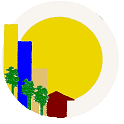 01.12.2022-28.02.2023 DÖNEMİYÖNETİM KURULU ÇALIŞMA RAPORUSürelerinin bitmiş olması nedeniyle yönetim ofisi, uydu sistemi ve jeneratörlerin sigorta poliçeleri yenilerek jeneratörlerin sigorta bedelleri Ocak 2023 aktarımında adalardan kesilmiştir.Süresi bitmiş olan muhasebe programları (LOGO) sözleşmesi KDV dahil aylık 400,00 TL ve (LOGO)  LEM sözleşmesi KDV dahil yıllık 708,00 TL karşılığında yenilenmiştir. Etabımıza ait WEB sitesinin yıllık bakım ve hizmet sözleşmesinin süresinin bitmiş olması üzerine CİNFİKİR Bilişim firması ile yıllık KDV dahil 3.504,60 TL fiyat ile 1 yıllık sözleşme imzalanmıştır.Ülkemizde Kahramanmaraş ve 10 büyük ilimizde büyük yıkıma neden olan deprem sonrası bölgeye Ankara Büyükşehir Belediyesi aracılığı ile 2.500,00 TL tutarında acil yardım malzemesi gönderilmiştir. Ayrıca deprem acil yardım malzemesi sevkiyatında ihtiyaç bildiren adaların ulaşım aracımızı ücretsiz kullanmaları sağlanmıştır.Ülkemizde yaşanan deprem felaketi üzerine 4. Etap TYY olarak binalarımızın depreme dayanıklılık etüdü için Etimesgut Belediye Başkanlığı, Ankara Büyükşehir Belediye Başkanlığı, İnşaat Mühendisleri Odası ile iletişim kurulmuş ancak olumlu yanıt alınamamıştır. Gazi Üniversitesi Mühendislik Fakültesi Dekanlığı ile yaptığımız görüşmede bölümdeki öğretim üyelerinin deprem bölgesinden dönmeleri sonrasında yardımcı olacakları yanıtı alınmıştır. Mart ayı sonlarında bölgemizdeki etüd çalışmaları için daha net bilgi almayı beklemekteyiz. 17632 Adada bulunan Teknik Ofis kira ve aidat bedeli 1 yıl süre ile 700,00 TL olarak güncellenmiştir.17688-89-703-704-705 -711 adaları besleyen 2 adet jeneratörün aküsünün işlevini yitirmesi üzerine KDV dahil 3.700,00 TL karşılığında yenileri alınarak bedeli Şubat 2023 ayı aktarımda söz konusu adalardan kesilmiştir.Eryaman 4.Etap TYY ofisinde 4857 Sayılı yasaya tabi olarak çalışan 5 personelimizin maaş ve sosyal hakları 01.01.2023 tarihinden itibaren geçerli olmak üzere güncellenmiştir.17653-55-56-58 ve 17633-34-35 adaları besleyen 2 adet jeneratörün ısı tüpleri komple takım olarak KDV hariç 2.600,00 TL’ye yenilenmiş ve bedeli Mart 2023 ayı aktarımında söz konusu adalardan kesilmiştir.Yönetim Kurulu’nun duyuruları SMS mesajı ve yazışma yoluyla ada başkanlarına iletilmiştir.Üç aylık aidatlarını ödemeyen kat malikleri telefon ile aranarak gerekli bilgilendirme ve uyarılar yapılmış, icraya gidecek dosya sayısının azaltılması için gerekli çaba gösterilmiştir.    	Çalışmalarımıza katkı sunan siz değerli Ada Başkanları’na teşekkür ederiz.      	   		          Akif KÖROĞLU    	  	            Yaşar ŞAHİNER		 	           Başkan Vekili                                 Başkan